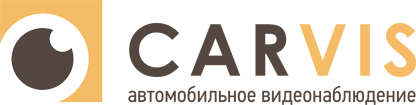 Руководство по эксплуатацииАвтомобильная AHD камераCARVIS MC-205IR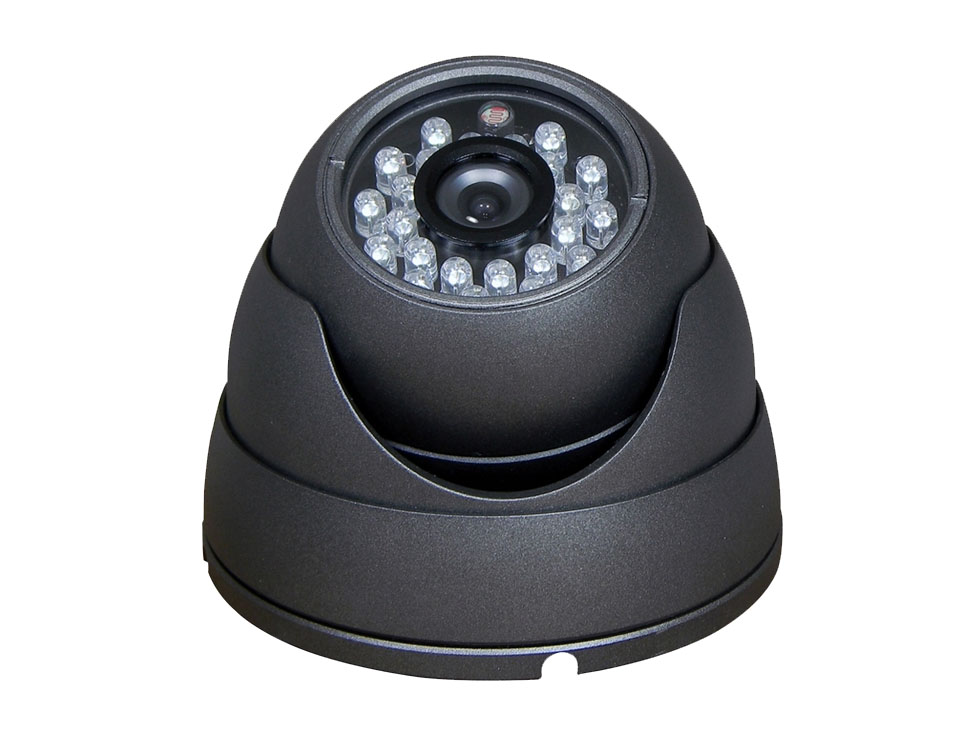 www.carvis.org Подключение камеры к автомобильному регистратору CARVIS.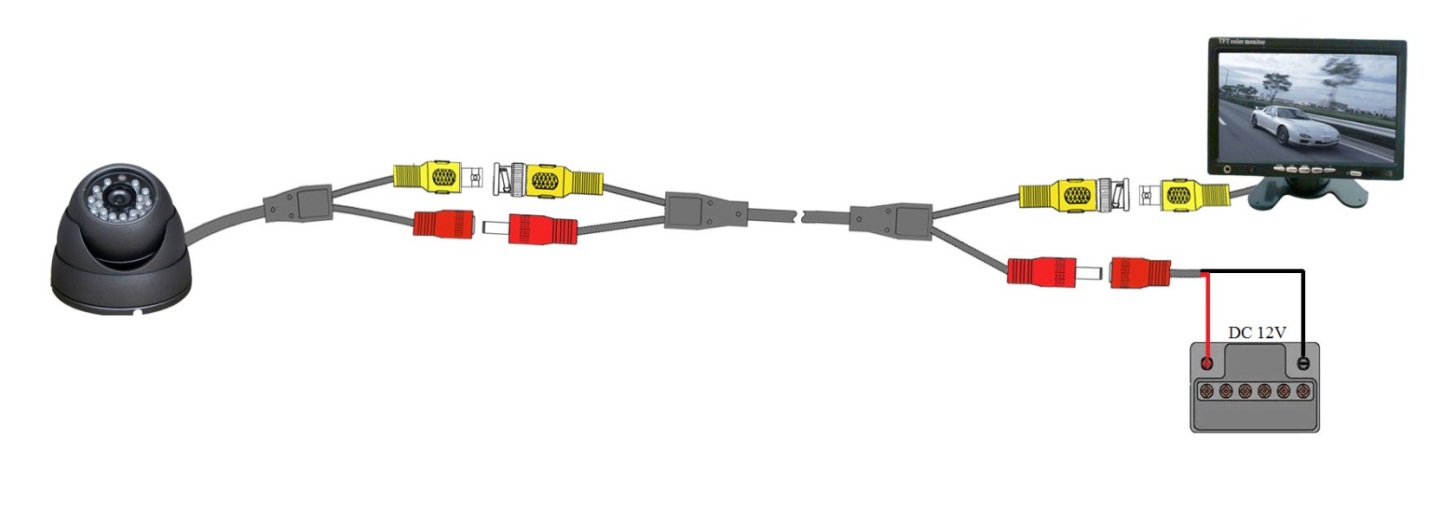 Штекер видеовыхода (тюльпан) подключите к монитору или регистратору напрямую (или используя удлинительный кабель).Подключите питание камеры к аккумулятору автомобиля: +12В к положительной клемме аккумулятора, Землю к отрицательной клемме или к корпусу автомобиля.Внимание: Будьте внимательны перед подключением питания – соблюдайте полярность!Все подключения должны осуществляться при отключенном электропитании. Запрещена подача на входы устройства сигналов, не предусмотренных назначением этих входов – это может привести к выходу устройства из строя. Не допускается воздействие на устройство температуры свыше +85 (о С), источников электромагнитных излучений, активных химических соединений, электрического тока, а также дыма, пара и других факторов, способствующих порче устройства. Конфигурирование устройства лицом, не имеющим соответствующей компетенции, может привести к некорректной работе, сбоям в работе, а также к выходу устройства из строя. Не допускаются падения и сильная тряска устройства. Не допускается отрезание преобразователя напряжения (утолщения) на кабеле подключения и подача напряжения (12V) непосредственно на камеру.CARVIS	Автомобильное видеонаблюдениеООО «ВидеоСистемы»
г. Барнаул, пр-т Космонавтов, д. 12/1www.carvis.orgОтдел продажтел.: +7 (3852) 203-004 доб. 103адрес эл. почты: sales@carvis.orgТехническая поддержкател.: +7 (3852) 203-004 доб. 105адрес эл. почты: support@carvis.org1  Технические характеристикиХарактеристика	Значение	ТипЦветная купольная камераМатериал корпуса Металл, антивандальныйУстройство считыванияCCD ICX811AKАктивные пиксели976*582Объектив2,8mmУгол обзора90˚ИК подсветкаЕстьСистема цветностиPALРешение700 ТВЛМинимальная освещенность0,001 люксГамма-коррекция0,45Электронный затвор1/50 - 1/100000 секОтношение «сигнал/шум»48dB(минимум)Видео выходКомпозитный видеосигнал 1В, 75 Ом, PALКласс защитыIP 67День/ночьАвтоматический/цветной/черно-белый/Ext1/Ext2Потребляемая мощность12 В ± 10%; 240mA ± 10%Рабочая температура-40С ~ 65СГабариты 94х70 мм.ТипЦветная купольная камераМатериал корпуса Металл Устройство считыванияCCD ICX811AK2  Подключение3  Правила эксплуатацииКонтактная информация